СОВЕТ НУРЛАТСКОГО МУНИЦИПАЛЬНОГО РАЙОНАРЕСПУБЛИКИ ТАТАРСТАН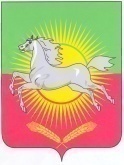 РЕШЕНИЕКАРАР29 марта 2019 года                                                                                                      №209О внесении изменений в Решение Совета  Нурлатского муниципального района  от 13.12.2018 года № 187 «О бюджете  Нурлатского муниципального района Республики Татарстан на 2019 год и плановый                                                   период 2020 и 2021 годов»В соответствии с Бюджетным кодексом Российской Федерации, Бюджетным кодексом Республики Татарстан, Уставом Нурлатского района, Совет Нурлатского муниципального района  РЕШИЛ:Внести в Решение Совета Нурлатского муниципального района от 13.12.2018 года № 187 «О бюджете Нурлатского муниципального района Республики Татарстан на 2019 год и плановый период 2020 и 2021 годов» следующие изменения:Изложить статью 1 в следующей редакции: Статья 1  1.Утвердить основные характеристики бюджета Нурлатского муниципального района на 2019 год:- прогнозируемый общий объем доходов бюджета Нурлатского муниципального района в сумме 1 071 197,5 тыс. рублей;- общий объем  расходов бюджета Нурлатского муниципального района в сумме 1 079 413,7  тыс. рублей;-  дефицит бюджета Нурлатского муниципального района равен  8 216,2 тыс. рублей.2. Приложение № 1 к Решению Совета  Нурлатского муниципального района от 13.12.2018 года № 187 «О бюджете Нурлатского муниципального района Республики Татарстан на 2019 год и плановый период 2020 и 2021 годов» изложить в следующей редакции:  Приложение № 1к Решению «О бюджете Нурлатского муниципального района на 2019 год и  плановый период 2020 и 2021 годов»№  187 от 13.12.2018 г. Источники финансирования дефицита бюджета  Нурлатского муниципального района на 2019 год                                                                                                                                                                                                       тыс. рублей3.Приложение № 6 к Решению Совета  Нурлатского муниципального района от 13.12.2018 года № 187 «О бюджете  Нурлатского муниципального района Республики Татарстан на 2019 год и плановый период 2020 и 2021 годов» изложить в следующей редакции: Приложение № 6к решению «О бюджете Нурлатского муниципального бюджета на 2019 год и на плановый период 2020 и 2021 годов»№ 187 от 13.12.2018 г.Объемы доходов Нурлатского муниципального района на 2019 годтыс. рублей4.Приложение № 8 к Решению Совета  Нурлатского муниципального района от 13.12.2018 года № 187 «О бюджете  Нурлатского муниципального района Республики Татарстан на 2019 годи плановый период 2020 и 2021 годов» изложить в следующей редакции:Приложение № 8к решению «О бюджете Нурлатского муниципального бюджета на 2019 год и плановый период 2020 и 2021 годов» № 187 от 13.12.2018 г. Распределениерасходов Нурлатского муниципального района по разделам, подразделам, целевым статьям , видам расходов бюджетной  классификации расходов Российской Федерации на 2019 годтыс. рублей5. Приложение № 9 к Решению Совета  Нурлатского муниципального района от 13.12.2018 года № 187 «О бюджете  Нурлатского муниципального района Республики Татарстан на 2019 год и плановый период 2020 и 2021 годов» изложить в следующей редакции:Приложение № 9к Решению «О бюджете Нурлатского муниципального района на 2019 год и плановый период 2020 и 2021 годов» №  187 от 13.12.2018 г. Распределение расходов Нурлатского муниципального района по ведомственной            классификации расходов бюджетов Российской Федерациина 2019 годтыс. рублей6. Приложение № 12 к Решению Совета  Нурлатского муниципального района от 13.12.2018 года № 187 «О бюджете  Нурлатского муниципального района Республики Татарстан на 2019 год и плановый период 2020 и 2021 годов» изложить в следующей редакции:Приложение № 12к Решению «О бюджет Нурлатского муниципального района на 2019 год  и  плановый период 2020 и 2021 годов»                                                                  № 187 от 13.12.2018 г.Межбюджетные трансферты,подлежащие перечислению из бюджетов поселений в бюджет Нурлатского муниципального района в 2019 году                       тыс. рублейПредседатель Совета Нурлатского муниципального районаРеспублики Татарстан                                                                           А.С. Ахметшиннаименованиекод бюджетной классификациисумма Увеличение прочих остатков средств бюджета992 0105 020105 0000 510-1 071 197,5Уменьшение прочих остатков средств бюджета992 0105 020105  0000  6101 079 413,7216,2НаименованиеКод доходасуммаНалоговые и неналоговые доходы100 00000 00 0000 000443 791,6Налога на прибыль, доходы101 00000 00 0000 000366 273,3Налог на доходы физических лиц101 02000 01 0000 110366 273,3Налоги на товары (работы, услуги), реализуемые на территории РФ103 00000 00 0000 00024 500,00Акцизы по подакцизным товарам (продукции), производимым на территории Российской Федерации103 02000 01 0000 11024 500,00Налоги на совокупный доход105 00000 00 0000 00026 514,3Налог, взимаемый с налогоплательщиков, выбравших в качестве объекта налогообложения доходы105 01010 01 0000 1107 718,6Налог, взимаемый с налогоплательщиков, выбравших в качестве объекта налогообложения доходы ,уменьшенные на величину расходов105 01020 01 0000 110 2 358,0Налог, взимаемый в связи с применением патентной системы налогообложения, зачисляемый в бюджеты муниципальных районов105 04020 00 0000 110140,9Единый налог на вмененный доход для отдельных видов деятельности105 02000 02 0000 11016 016,8Единый сельскохозяйственный налог105 03000 01 0000 110280,0Государственная пошлина, сборы108 00000 00 0000 0004 561,0Госпошлина по делам, рассматриваемым в судах общей юрисдикции, мировыми судьями108 03010 01 0000 1104 536,0Государственная пошлина за выдачу разрешения на установку рекламной конструкции108 07150 01 0000 11025,0Налоги, сборы и регулярные платежи за пользование природными ресурсами107 00000 00 0000 000200,0Налог на добычу общераспространенных полезных ископаемых107 01020 01 1111 110200,0Доходы от сдачи в аренду имущества, находящегося в государственной и муниципальной собственности111 00000 00 0000 12014 558,0Доходы, получаемые в виде арендной платы за земельные участки, государственная собственность на которые не разграничена и которые расположены в границах поселений, а также средства от продажи права на заключение договоров аренды указанных земельных участков111 05013 00 0000 12012 086,0Доходы от сдачи в аренду имущества, находящегося в оперативном управлении органов управления муниципальных органов управления и созданных ими учреждений (за исключением имущества муниципальных автономных учреждений)111 05035 05 0000 1201 684,0Платежи от государственных и муниципальных унитарных предприятий111 07015 05 0000 120339,0прочие поступления от использования имущества, находящегося в собственности муниципальных районов111 09045 05 0000 120449,00Платежи при пользовании природными ресурсами112 00000 00 0000 1201 393,0Плата за выбросы загрязняющих веществ в атмосферный воздух стационарными объектами112 01010 01 0000 120400,0Плата за сбросы загрязняющих веществ в водные объекты112 01030 01 0000 120100,0Плата за размещение отходов производства и потребления112 01040 01 0000 120893,0Доходы от продажи материальных и нематериальных активов114 00000 00 0000 0002 224,0Доходы от реализации имущества, находящегося в оперативном управлении учреждений, находящихся в ведении органов управления муниципальных районов114 02052 05 0000 410250,0Доходы от продажи земельных участков, государственная собственность на которые не разграничена и которые расположены в границах поселений114 06013 10 0000 4301 974,0Штрафы, санкции, возмещение ущерба116  00000 00 0000 0003 568,0Денежные взыскания (штрафы) ,предусмотренных  статьями 116,118 и 119.1, пунктами 1 и 2ст.120, ст. 125,126,128,129,129.1,129.1,132,133,134, 135,135.1. НК РФ116 03010 01 0000 140300,0Денеженые взыскания (штрафы) за нарушение законодательства РФ об охране и использовании животного мира116 25030 01 0000 14025,0Денежные взыскания (штрафы) за нарушение законодательства Российской Федерации, по месту нахождения органа, принявшего решение о наложении денежного взыскания(штрафа).116 43000 01 0000 140253,0Денежные взыскания (штрафы), установленные законами субъектов РФ за несоблюдение муниципальных правовых актов, зачисляемые в бюджеты муниципальных районов116 51030 02 0000 14070,0Денежные взыскания (штрафы) за нарушение земельного законодательства116 25060 01 0000 14080,0Денежные взыскания (штрафы) за нарушение законодательства в области обеспечения санитарно-эпидемиологического благополучия человека и законодательства в сфере защиты прав потребителей  116 280000 10 0000140500,0Денежные взыскания (штрафы) за нарушение в обалсти охраны окружающей среды116 25050 01 0000 140672,5Денежные взыскания (штрафы) за нарушение законодательства РФ о контрактной системе в сфере закупок  товаров,  работ,  услуг для обеспечения государственных и муниципальных нужд в случае, если закупки товаров, работ, услуг,116 33050 05 0000 14020,0Прочие поступления от денежных взысканий (штрафов) и иных сумм в возмещение ущерба, зачисляемые в бюджет муниципального района116 90050 05 0000 1401 647,5Безвозмездные поступления200 00000 00 0000 000627 405,9Дотации бюджетам муниципальных районов на выравнивание бюджетной обеспеченности202 15001 05 0000 1515 865,7Прочие субсидии бюджетам муниципальных районов 202 29999 05 0000 151175 824,8Субвенции бюджетам муниципальных районов на государственную регистрацию актов гражданского состояния202 35930 05 0000 1512 475,9Субвенции бюджетам муниципальных районов на осуществление полномочий по первичному воинскому учету, на территориях где отсутствуют военные комиссариаты 202 35118 05 0000 1512 505,7Субвенции бюджетам муниципальных районов на составление (изменение и дополнение) списков кандидатов в присяжные заседатели федеральных судов в общей юрисдикции в Российской Федерации202 35120 05   0000  15123,7Прочие субвенции муниципальным районам на выполнение передаваемых  полномочий субъектов Российской Федерации202 30024 05 0000 151367 515,2Межбюджетные трансферты, передаваемые полномочия бюджетам муниципальных районов из бюджетов поселений на осуществление части полномочий по решению вопросов местного значения в соответствии с заключенными соглашениями202 40014  05 0000 15173 194,9ВСЕГО доходов071 197,5наименование показателяРЗПРКЦСРКВРСуммаОбщегосударственные вопросы0178 866,9Функционирование высшего должностного лица субъекта Российской Федерации и муниципального образования01021 994,0Непрограммные направления расходов010299 0 00 000001 994,0Глава муниципального образования010299 0 00 020301 994,0Расходы на выплаты персоналу в целях обеспечения выполнения функций государственными (муниципальными) органами, казенными учреждениями, органами управления государственными внебюджетными фондами010299 0 00 02030100 1 994,0Функционирование законодательного органа государственной власти и представительных органов муниципальных образований010310 744,0Непрограммные направления расходов010399 0 00 0000010 744,0Центральный аппарат010399 0 00 0204010 744,0Расходы на выплаты персоналу в целях обеспечения выполнения функций государственными (муниципальными) органами, казенными учреждениями, органами управления государственными внебюджетными фондами010399 0 00 020401004 723,3Закупка товаров, работ и услуг для государственных (муниципальных) нужд010399 0 00 020402005 916,7Иные бюджетные ассигнования010399 0 00 02040800104,0Функционирование Правительства РФ, высших исполнительных органов государственной власти субъектов РФ, местных администраций010427 227,0Непрограммые направления расходов010499 0 00 0000026 869,7Центральный аппарат010499 0 00 0204026 515,8Расходы на выплаты персоналу в целях обеспечения выполнения функций государственными (муниципальными) органами, казенными учреждениями, органами управления государственными внебюджетными фондами010499 0 00 0204010019 650,0Закупка товаров, работ и услуг для государственных (муниципальных) нужд010499 0 00 020402006 627,7Иные бюджетные ассигнования010499 0 00 02040800238,1Реализация государственных полномочий в области молодежной политики010499 0 00 25240353,2Расходы на выплаты персоналу в целях обеспечения выполнения функций государственными (муниципальными) органами, казенными учреждениями, органами управления государственными внебюджетными фондами010499 0 00 25240100353,2Государственная программа «Развитие юстиции в Республике Татарстан на 2014-2020 годы» 010424 0 00 000004,1Подпрограмма «Реализация государственной политики в сфере юстиции в пределах полномочий РТ»010424 1 00 000004,1На реализацию полномочий по сбору информации от сельских поселений, входящих в состав района для ведения регистра муниципальных правовых актов010424 1 01 253901004,1Реализация государственных полномочий в области образования010402 2 08 25302353,2Расходы на выплаты персоналу в целях обеспечения выполнения функций государственными (муниципальными) органами, казенными учреждениями, органами управления государственными внебюджетными фондами010402 2 08 25302100353,2Уплата налогов, сборов и иных платежей010499 0 00 029500,7Уплата налога на имущество организаций и земельного налога010499 0 00 029508000,7Расходы по составлению (изменению) списков кандидатов в присяжные заседатели федеральных судов общей юрисдикции010599 0 00 5120010023,7Обеспечение деятельности финансовых, налоговых и таможенных органов и органов финансового (финансово-бюджетного) надзора01067 634,8Непрограммные направления расходов010699 0 00 000007 634,8Центральный аппарат010699 0 00 020407 634,8Расходы на выплаты персоналу в целях обеспечения выполнения функций государственными (муниципальными) органами, казенными учреждениями, органами управления государственными внебюджетными фондами010699 0 00 020401005 717,0Закупка товаров, работ и услуг для государственных (муниципальных) нужд010699 0 00 020402001 883,7Иные бюджетные ассигнования010699 0 00 0204080034,1Резервные фонды01115 227,3Непрограммные направления расходов011199 0 00 070005 227,3Резервный фонд исполнительного комитета011199 0 00 074118005 227,3Другие общегосударственные вопросы011326 016,1Государственная регистрация актов гражданского состояния011399 0 00 500002 475,9Расходы на выплаты персоналу в целях обеспечения выполнения функций государственными (муниципальными) органами, казенными учреждениями, органами управления государственными внебюджетными фондами011399 0 00 593001001 562,4Закупка товаров, работ и услуг для государственных (муниципальных) нужд 011399 0 00 59300200913,5Центральный аппарат011399 0 00 020403 023,2Расходы на выплаты персоналу в целях обеспечения выполнения функций государственными (муниципальными) органами, казенными учреждениями, органами управления государственными внебюджетными фондами011399 0 00 020401001 783,1Закупка товаров, работ и услуг для государственных (муниципальных) нужд011399 0 00 020402001 236,1Иные бюджетные ассигнования011399 0 00 020408004,0Другие общегосударственные вопросы0113335,8Уплата налога на имущество организаций и земельного налога011399 0 00 02950335,8Иные бюджетные ассигнования011399 0 00 02950800345,0Обеспечение деятельностицентрализованных бухгалтерий0113 99 0 00 2990016 378,8Предоставление субсидий бюджетным, автономным учреждениям011399 0 00 2990060016 378,8Расходы на реализацию государственных полномочий по образованию и организации деятельности комиссий по делам несовершеннолетних и защите их  прав011399 0 00 20000742,5Расходы на выплаты персоналу в целях обеспечения выполнения функций государственными (муниципальными) органами, казенными учреждениями, органами управления государственными внебюджетными фондами011399 0 00 25260100371,5Закупка товаров, работ и услуг для государственных (муниципальных) нужд011399 0 00 25260200274,0Расходы на реализацию государственных полномочий по образованию и организации деятельности административных комиссий011399 0 00 20000375,6Расходы на выплаты персоналу в целях обеспечения выполнения функций государственными (муниципальными) органами, казенными учреждениями, органами управления государственными внебюджетными фондами011399 0 00 25270100360,7Закупка товаров, работ и услуг для государственных (муниципальных) нужд011399 0 00 2527020014,9Расходы на реализацию государственных полномочий в области архивного дела011399 0 00 2534020072,0Расходы на реализацию государственных полномочий по определению перечня должностных лиц, уполномоченных составлять протоколы об административных правонарушениях011399 0 00 253502000,52Субвенция на реализацию государственных полномочий по распоряжению земельными участками011399 0 00 254001002,0Государственная программа «Социальная поддержка граждан РТ на 2014-2020 г.»011303 0 00 000001 650,3Подпрограмма «Улучшение социально-экономического положения семей» на 2015-2025 г.011303 5 00 000001 650,3Расходы на реализацию государственных полномочий в области опеки и попечительства011303 5 03 253301001 650,3Мероприятия, направленные на развитие системы территориального общественного самоуправления РТ011311 0 00 00000354,4Закупка товаров, работ, услуг для обеспечения государственных (муниципальных) нужд011311 1 01 25180200354,4Муниципальная программа «Реализация антикоррупционной политики в Нурлатском  муниципальном районе на 2015-2020 годы»011399 0 00 020432007,0Программа информатицации местного самоуправления 011399 0 00 0204420054,0Иные бюджетные ассигнования011399 0 00 92350200264,9Иные бюджетные ассигнования011399 0 00 99350200270,0Национальная оборона022 505,7Мобилизационная и вневойсковая подготовка02032 505,7Непрограммные направления расходов020399 0 00 500002 505,7Осуществление первичного воинского учета на территориях, где отсутствуют военные комиссариаты020399 0 00 511802 505,7Межбюджетные трансферты020399 0 00 511805002 505,7Национальная безопасность и правоохранительная деятельность033 140,4Государственная программа «Защита населения и территорий от чрезвычайных ситуаций, обеспечение пожарной безопасности и безопасности людей на водных объектах в Нурлатском муниципальном районе на 2014-2020 г.»030907 2 01 000001 464,8Расходы на выплату персоналу в целях обеспечения выполнения функций государственными (муниципальными) органами030907 2 01 226701001 282,2Закупка товаров, работ, услуг для обеспечения государственных муниципальных) нужд030907 2 01 22670200182,6Иные межбюджетные ассигнования030907 2 01 22670800Другие вопросы в области национальной безопасности и правоохранительной деятельности031407 2 01 226701001 675,6Национальная экономика0427 181,0Сельское хозяйство 04051 509,6Государственная программа «Система химической и биологической безопасности Республики Татарстан на 2015-2020 г.» 040514 2 09 253601 509,6Основные мероприятия «Предупреждение болезней животных и защита населения от болезней общих для человека и животных»040514 2 09 253601 509,6Реализация государственных полномочий в сфере организации проведение мероприятий по предупреждению и ликвидации болезней животных, их лечению, защите населения от болезней, общих для человека и животных04 0514 2 09 253602001 509,6Расходы на содержание ГТС040699 0 00 90430200296,7Дорожное хозяйство (дорожные фонды)040925 354,7Программа дорожных работ на дорогах общего пользования местного значения Нурлатского муниципального района на 2018 год»0409Д1 0 00 0000025 354,7Основные мероприятия «Развитие сети автомобильных дорог общего пользования»0409Д1 0 00 0365025 354,7Содержание и управление дорожным хозяйством0409Д1 0 00 0365020025 354,7Другие вопросы в области национальной экономики041299 0 00 9235020020,0Жилищно-коммунальное хозяйство0515 181,5Иные бюджетные ассигнования0501Ж1 0 00 760402003 223,5Муниципальная программа капитального ремонта общего имущества в многоквартирных домах, расположенных на территории Нурлатского муниципального района 050104 0 00 0000011 288,0Основное мероприятие «Организация своевременного проведения капитального ремонта общего имущества в многоквартирных домах»  050104 5 01 9601080011 288,0Прочие мероприятия по благоустройству050199 000 78050200Коммунальное хозяйство0502600,0Субсидии юридическим лицам (кроме некоммерческих организаций), индивидуальным предпринимателям, физическим лицам – производителям товаров, работ, услуг0502Ж1 0 00 75050200600,0Благоустройство050370,0Иные межбюджетные трансферты050399 0 00 7805020070,0Охрана окружающей среды063 172,0Охрана объектов растительного и животного мира и среды их обитания06033 172,0Программа «Охрана окружающей среды Нурлатского муниципального района на 2014-2020 годы»060309 0 00 000003 172,0Основное мероприятие «Обеспечение охраны окружающей среды»060309 1 01 000003 172,0Мероприятия по регулированию качества окружающей среды060309 1 01 744602003 172,0Образование07785 925,8Дошкольное образование0701208 522,1Муниципальная программа «Развитие образования в Нурлатском муниципальном районе на 2015-2020 годы» 070102 0 00 00000208 522,1Подпрограмма «Развитие дошкольного образования, включая инклюзивное на 2015-2020 годы»070102 1 00 00000208 522,1Основное мероприятие «Реализация дошкольного образования»070102 1 03 00000112 654,2Предоставление субсидий бюджетным, автономным учреждениям и иным некоммерческим организациям070102 1 03 42000600112 654,2Основное мероприятие «Обеспечение государственных гарантий реализации прав на получение общедоступного и бесплатного дошкольного образования в муниципальных дошкольных образовательных учреждениях070102 1 01 0000095 867,9Предоставление субсидий бюджетным, автономным учреждениям и иным некоммерческим организациям070102 1 01 2537060095 867,9Общее образование0702466 072,8Муниципальная программа «Развитие системы образования в Нурлатском муниципальном районе на 2015-2020 годы»070202 0 00 00000466 072,8Подпрограмма «Развитие общего образования, включая инклюзивное, и на повышение квалификации работников данной сферы на 2015-2020 годы» 070202 0 00 00000466 072,8Обеспечение государственных гарантий реализации прав на получение общедоступного и бесплатного дошкольного образования в  дошкольных учреждениях070202 1 00 000007 350,2Предоставление субсидий бюджетным, автономным учреждениям и иным некоммерческим организациям070202 1 01 253706007 350,2Основное мероприятие «Обеспечение государственных гарантий реализации прав на получение общедоступного и бесплатного общедоступного и бесплатного дошкольного, начального общего, основного общего, среднего общего образования в муниципальных общеобразовательных организациях, обеспечение дополнительного образования детей в муниципальных общеобразовательных организациях» 070202 2 00 00000458 722,6Основное мероприятие «Реализация общего образования в государственных образовательных организациях»070202 2 02 00000208 424,7Развитие общеобразовательных организаций, включая школы – детские сады070202 2 02 42100208 424,7Предоставление субсидий бюджетным, автономным учреждениям и иным некоммерческим организациям070202 2 02 42100600208 424,7Основное мероприятие «Обеспечение государственных гарантий реализации прав на получение общедоступного и бесплатного общедоступного и бесплатного дошкольного, начального общего, основного общего, среднего общего образования в муниципальных общеобразовательных организациях, обеспечение дополнительного образования детей в муниципальных общеобразовательных организациях»070202 2 08 00000250 297,9Обеспечение государственных гарантий реализации прав на получение общедоступного и бесплатного дошкольного. Начального общего, основного общего, среднего общего образования в муниципальных общеобразовательных организациях, обеспечение дополнительного образования детей в муниципальных общеобразовательных организациях070202 2 08 25280250 297,9Предоставление субсидий бюджетным, автономным учреждениям и иным некоммерческим организациям 070202 2 08 25280600250 297,9Дополнительное образование070395 353,5Подпрограмма «Развитие дополнительного образования на 2015-2020 годы»070395 353,5Обеспечение деятельности подведомственных учреждений070395 353,5Развитие многопрофильных организаций дополнительного образования, реализующих дополнительные общеобразовательные программы070302 3 01 423109 239,6Предоставление субсидий бюджетным, автономным учреждениям и иным некоммерческим организациям 070302 3 01 423106009 239,6Развитие организаций дополнительного образования детей художественно- эстетической направленности, реализующих дополнительные общеобразовательные программы070302 3 01 4232033 301,6Предоставление субсидий бюджетным, автономным учреждениям и иным некоммерческим организациям070302 3 01 4232060033 301,6Развитие организаций дополнительного образования спортивной направленности (ДЮСШ), реализующих дополнительные общеобразовательные программы070302 3 01 4233052 801,6Предоставление субсидий бюджетным, автономным учреждениям и иным некоммерческим организациям070302 3 01 4233060052 801,6Мероприятия, направленные на поддержку тренеров-преподавателей и спортсменов-инструкторов, работающих в учреждениях по внешкольной работе070310 1 00 0000010,7Предоставление субсидий бюджетным, автономным учреждениям и иным некоммерческим организациям070310 1 01 4233060010,7Молодежная политика  и оздоровление детей070711 027,2Мероприятия по организации отдыха, оздоровления детей070710 2 01 000008 776,4Закупка товаров, работ, услуг для обеспечения государственных (муниципальных) нужд070710 2 01 213208 776,4Предоставление субсидий бюджетным, автономным учреждениям и иным некоммерческим организациям070710 2 01 213206008 776,4Проведение мероприятий для детей и молодежи070710 4 02 43100545,8Закупка товаров, работ и услуг для государственных (муниципальных) услуг070710 4 01 43100200545,8Обеспечение деятельности учреждений молодежной политики070710 4 01 431906001 499,2Комплексная муниципальная программа по профилактике правонарушений в Нурлатском муниципальном районе на 2018-2021 годы»070706 1 01 1099160091,8Муниципальная программа  «Патриотическое воспитание молодежи НМР на 2018-2020 годы»070710 5 01 10991600102,0Комплексная муниципальная программа  «Противодействие экстремизму и проифлактика терроризма на территории  НМР на 2017-2018 годы»070706 3 01 1099160012,0Другие вопросы в области образования07094 950,2Реализация государственных функций по информационному обеспечению учреждений образования070902 2 08 253014 835,8Расходы на выплату персоналу в целях обеспечения выполнения функций государственными (муниципальными) органами, казенными учреждениями, органами управления государственными внебюджетными фондами 070902 2 08 253011003 897,8Закупка товаров, работ и услуг для государственных (муниципальных) нужд070902 2 08 25301200938,0Проведение мероприятий для детей  и молодежи070902 2 09 4360094,4Проведение мероприятий для детей  и молодежи070902 3 03 4360020094,4Муниципальная программа «Сохранение, изучение и развитие государственных языков Республики Татарстан и других языков РТ в Нурлатском муниципальном района на 2015-2020 г."070922 0 00 1099120020,0Культура, кинематография и средства массовой информации08120 930,8Культура0801120 129,6Муниципальная программа «Развитие культуры в Нурлатском муниципальном районе на 2018-2020 годы»0801120 129,6Подпрограмма «Развитие клубных концертных организаций и исполнительского искусства на 2018-2020 годы»080108 4 00 0000088 682,5Обеспечение деятельности клубов и культурно-досуговых центров080108 4 01 0000088 682,5Предоставление субсидий бюджетным, автономным учреждениям и иным некоммерческим организациям080108 4 01 4409160088 682,5Комплексная муниципальная программа по профилактике правонарушений в НМР на 2018-2021 годы080106 1 01 10991600 2 090,1Муниципальная программа «Профилактика наркомании среди населения в Нурлатском муниципальном районе на 2016-2020 годы»080106 4 01 10990600100,0Подпрограмма «Развитие музейного дела на 2016-2020 годы»080108 1 00 000002 684,8Обеспечение деятельности музеев080108 1 01 000002 684,8Предоставление субсидий бюджетным, автономным учреждениям и иным некоммерческим организациям080108 1 01 440906002 684,8Основные мероприятия по библиотечному делу 080108 3 00 0000026 422,2Основные мероприятия «Развитие библиотечного дела»080108 3 01 0000026 422,2Обеспечение деятельности библиотек080108 3 01 4409026 422,2Предоставление субсидий бюджетным, автономным учреждениям и иным некоммерческим организациям080108 3 01 4409060026 422,2Муниципальная программа «Реализация государственной национальной политики в НМР на 2018-2022 г.»080120 0 01 10991600150,0Кинематография и СМИ0802801,2Подпрограмма «Сохранение и развитие кинематографии на 2018-2020 годы»080208 5 00 00000801,2Основные мероприятия «Сохранение и развитие кинематографии»080208 5 01 00000801,2Обеспечение деятельности киноучреждений 080208 5 01 44090801,2Предоставление субсидий бюджетным, автономным учреждениям и иным некоммерческим организациям080208 5 01 44090600801,2Здравоохранение09864,2Санитарно-эпидемиологическое благополучие0907864,2Государственная программа «Развитие здравоохранения Республики Татарстан»090701 0 00 00000864,2Муниципальная целевая программа «Природно-очаговые инфекции» на территории Нурлатского муниципального района на 2018-2022 годы»090701 1 00 00000864,2Проведение противоэпидемиологических мероприятий090701 1 02 00000864,2Реализация государственных полномочий по проведению противоэпидемических мероприятий090701 1 02 02110864,2Закупка товаров, работ и услуг для государственных (муниципальных) нужд090701 1 02 02110200864,2Социальная политика1023 911,1Социальное обеспечения населения1003367,6Подпрограмма «Обеспечение мер социальной поддержки отдельных категорий граждан»100303 1 00 00000367,6Оказание других видов социальной помощи100303 1 02 05510367,6Публичные нормативные социальные выплаты гражданам100303 1 02 05510300367,6Государственная программа «Социальная поддержка граждан Республики Татарстан на 2014-2020 годы»100403 0 00 0000010 170,7Подпрограмма «Социальные выплаты на 2014-2020 годы»100403 1 00 0000010 170,7Основные мероприятия «Обеспечение питанием обучающихся в образовательных организациях»100403 1 02 0000010 170,7Оказание других видов социальной помощи (питание учащихся)100403 1 02 0551010 170,7Предоставление субсидий бюджетным, автономным учреждениям и иным некоммерческим организациям100403 1  02 0551060010 170,7Охрана детства и семьи 100413 372,8Государственная программа «Социальная поддержка граждан Республики Татарстан на 2014-2020 годы»100403 0 00 0000013 372,8Подпрограмма «Улучшение социально-экономического положения семей на 2014-2020 годы»100403 1 00 0000013 372,8Основные мероприятия «Предоставление мер социальной поддержки отдельным категориям граждан, установленных федеральным и республиканским законодательством»100403 1 01 0000013 372,8 Компенсация за присмотр и уход за ребенком в образовательных организациях, реализующих образовательную программу дошкольного образования  100403 1 01 05520 13 372,8Социальное обеспечение и иные выплаты населению100403 1 01 0552060013 372,8Физическая культура и спорт111 050,0Массовый спорт11021 050,0Муниципальная программа «Развитие молодежной политики, физической культуры и спорта  в Нурлатском муниципальном районе на 2016 – 2020 годы»110210 0 00 000001 050,0Подпрограмма «Развитие физической культуры и спорта в Нурлатскому муниципальном районе на 2016-2020 годы»110210 1 01 000002001 050,0Мероприятия физической культуры и спорта в области массового спорта110210 1 01 128701 050,0Закупка товаров, работ и услуг для государственных (муниципальных) нужд110210 1 01 128702001 050,0Межбюджетные трансферты1416 684,3Дотации на выравнивание бюджетной обеспеченности бюджетам муниципальных образований14 0199 0 00 0000016 684,3Непрограммные направления расходов140199 0 00 8000016 684,3Дотация на выравнивание бюджетной обеспеченности поселений, источником финансового обеспечения которых являются субсидии бюджетам муниципальных районов на предоставление межбюджетных трансфертов бюджетам поселений, передаваемые из бюджета РТ140199 0 00 8004050013 058,1Дотация на выравнивание бюджетной обеспеченности поселений, источником финансового обеспечения которых являются субвенции бюджетам муниципальных районов на реализацию государственных полномочий по расчету и предоставлению дотаций поселениям из регионального фонда финансовой поддержки поселений, передаваемые из бюджета РТ140199 0 00 800605003 236,2Иные межбюджетные трансферты140399 0 00 25151500 390,0Всего расходов 1 079 413,7Наименование показателяГЛРЗПРКЦСРВРсумма1234567Совет  Нурлатского муниципального района Республики Татарстан92812 778,0Функционирование высшего должностного лица субъекта Российской Федерации и муниципального образования92801021 994,0Непрограммные направления расходов 928010299 0 00 000001 994,0Глава муниципального образования 928010299 0 00 020301 994,0Расходы на выплату персоналу в целях обеспечения выполнения функций государственными (муниципальными) органами, казенными учреждениями, органами управления государственными внебюджетными фондами928010299 0 00 020301001 994,0Функционирование законодательного органа государственной власти и представительных органов муниципальных образований928010310 744,0Непрограммные направления расходов 928010399 0 00 0000010 744,0Центральный аппарат928010399 0 00 0204010 744,0Расходы на выплаты персоналу в целях обеспечения выполнения функций государственными (муниципальными) органами, казенными учреждениями, органами управления государственными внебюджетными фондами928010399 0 00 020401004 723,3Закупка товаров, работ и услуг для государственных (муниципальных) нужд928010399 0 00 020402005 916,7Прочие расходы 928010399 0 00 02040800104,0Уплата налога на имущество928011399 0 00 0295080040,0Исполнительный  комитет  Нурлатского муниципального района Республики Татарстан9001 039 219,5Функционирование Правительства РФ, высших исполнительных органов государственной власти субъектов РФ местных администраций9000155 429,0Руководство и управление в сфере установленных функций900010427 227,0Непрограмнные направления расходов900010426 869,7Центральный аппарат900010499 0 00 000026 516,5Расходы на выплаты персоналу в целях обеспечения выполнения функций государственными (муниципальными) органами, казенными учреждениями, органами управления государственными внебюджетными фондами900010499 0 00 0204010019 650,0Закупка товаров, работ и услуг для государственных (муниципальных) нужд900010499 0 00 020402006 627,7Иные бюджетные ассигнования900010499 0 00 02040800238,8Расходы на  реализации государственных полномочий в области молодежной политики (управление)900010499 0 00 25240353,2Расходы на выплату персоналу в целях обеспечения выполнения функций государственными (муниципальными) органами, казенными учреждениями, органами управления государственными внебюджетными фондами900010499 0 00 25240 100353,2Расходы на реализацию государственных полномочий в области образования (управление)900010402 2 10 25300353,2Расходы на выплату персоналу в целях обеспечения выполнения функций государственными (муниципальными) органами, казенными учреждениями, органами управления государственными внебюджетными фондами90001 0402 2 10 25302100353,2Государственная программа «развитие юстиции в Республике Татарстан на 2014-2020 годы» 900010424 0 00 000004,1Подпрограмма «Реализация государственной политики в сфере юстиции в пределах полномочий РТ»900010424 1 00 000004,1Расходы на реализацию полномочий по сбору информации от сельских поселений, входящих в состав района для ведения регистра муниципальных правовых актов900010424 1 01 253901004,1Расходы по составлению (изменению) списков кандидатов в присяжные заседатели федеральных судов общей юрисдикции900010599 0 00 5120010023,7Резервный фонд900011199 0 00 074118005 227,3Другие общегосударственные вопросы900011322 951,0Государственная регистрация актов гражданского состояния900011399 0 00 500002 475,9Расходы на выплату персоналу в целях обеспечения выполнения функций государственными (муниципальными) органами, казенными учреждениями, органами управления государственными внебюджетными фондами900011399 0 00 593001001 562,4Закупка товаров, работ и услуг для государственных (муниципальных) нужд900011399 0 00 59300200913,5Налог на имущество900011399 0 00 02950305,0Иные бюджетные ассигнования900011399 0 00 02950800305,0Обеспечение деятельности централизованных бухгалтерий 900011399 0 00 2990016 378,8Предоставления субсидий бюджетным, автономным учреждениям9000113 99 0 00 2990060016 378,8Муниципальная программа «Реализация антикоррупционной политики в Нурлатском муниципальном районе на 2015-2020 годы»900011399 0 00 020432007,0Муниципальная программа информатизации местного самоуправления НМР на 2018-2020годы900011399 0 00 02044 54,0Закупка товаров, работ и услуг для государственных (муниципальных) нужд900011399 0 00 0204420054,0Межбюджетные трансферты90001133 195,32Иные субвенции местным бюджетам для финансового обеспечения расходных обязательств муниципальных образований по переданным для осуществления органам местного самоуправления государственным полномочиям900011399 0 00 200001 118,1Расходы на реализацию полномочий по образованию и организации деятельности комиссий по делам несовершеннолетних и защите их  прав900011399 0 00 25260742,5Расходы на выплату персоналу ы целях обеспечения выполнения функций государственными (муниципальными) органами, казенными учреждениями, органами управления государственными внебюджетными фондами900011399 0 00 25260100371,5Закупка товаров, работ и услуг для государственных (муниципальных) нужд90001 1399 0 00 25260200274,0Расходы  на реализацию полномочий по образованию и организации деятельности административных комиссий900011399 0 00 25270375,6 Расходы на выплату персоналу в целях обеспечения выполнения функций государственными (муниципальными) органами, казенными учреждениями, органами управления государственными внебюджетными фондами900011399 0 00 25270100360,7Расходы  на реализацию полномочий по образованию и организации деятельности административных комиссий900011399 0 00 2527020014,9Государственная программа «Социальная поддержка граждан РТ на 2014-2020 годы»900011303 0 00 000001 650,3Подпрограмма «Улучшение социально-экономического положения семей на 2015-2025 годы»900011303 5 03 253301 650,3Расходы на реализацию полномочий в области опеки и попечительства900011303 5 03 253301001 650,3Расходы на реализацию государственных. полномочий в области архивного дела900011399 0 00 2534020072,0Мероприятия, направленные на развитие системы территориального общественного самоуправления900011311 0 00 00000354,4Закупка товаров, работ, услуг для государственных (муниципальных) нужд900011311 1 01 25180200354,4Реализация государственных полномочий по определению перечня должностных лиц, уполномоченных составлять протоколы об административных правонарушениях900011399 0 00 253502000,52Иные бюджетные ассигнования900011399 0 00 92350100264,9Иные бюджетные ассигнования900011399 0 00 99350200270,0Национальная оборона9002 505,7Мобилизационная и вневойсковая подготовка90002032 505,7Непрограммные направления расходов900020399 0 00 500002 505,7Осуществление первичного воинского учета на территориях, где отсутствуют военные комиссариаты900020399 0 00 511805002 505,7Национальная безопасность и правоохранительная деятельность900033 140,4Государственная программа «Защита населения и территорий от чрезвычайных ситуаций, обеспечение пожарной безопасности и безопасности людей на водных объектах в Нурлатском муниципальном районе на 2014-2020 годы»900030907 2 01 000001 464,8Расходы на выплату персоналу в целях обеспечения выполнения функций государственными (муниципальными) учреждениями900030907 2 01 226701001 282,2Закупка товаров, работ, услуг для государственных (муниципальных) нужд900030907 2 01 22670200182,6Расходы на выплату персоналу в целях обеспечения выполнения функций государственными (муниципальными) органами, казенными учреждениями, органами управления государственными внебюджетными фондами900031407 2 01 226701001 675,6Национальная экономика9000427 181,0Сельское хозяйство90004051 509,6Государственная программа «Система химической и биологической безопасности Республики Татарстан на 2015-2020 годы»900040514 0 00 000001 509,6Основные мероприятия «Предупреждение болезней животных и защита населения от болезней общих для человека и животных» 900040514 2 00 000001 509,6Реализация государственных полномочий в сфере организации проведение мероприятий по предупреждению и ликивдации болезенй животных, их лечению, защите населения от болезней, общих для человека и животных900040514 2 09 253602001 509,6Расходы на содержание ГТС900040699 0 00 90430200296,7Дорожное хозяйство (дорожные фонды)900040925 354,7Программа дорожных работ на дорогах общего пользования местного значения Нурлатского муниципального района на 2018 год9000409Д1 0 00 0000025 354,7Основные мероприятия «Развитие сети автомобильных дорог общего пользования» 9000409Д1 0 00 0365025 354,7Содержание и управление дорожным хозяйством9000409Д1 0 00 0365020025 354,7Другие вопросы в области национальной экономике900041299 0 00 9235020020,0Жилищно-коммунальное хозяйство9000515 181,5Иные бюджетные ассигнования9000501Ж1 0 00 760403003 223,5Муниципальная программа капитального ремонта общего имущества в многоквартирных домаъ на территории  Нурлатского муниципального района 900050104 0 00 0000011 288,0Основное мероприятие «Организация своевременного проведения капитального ремонта общего имущества в многоквартирных домах» 900050104 5 01 9601080011 288,0Коммунальное хозяйство9000502600,0Субсидии юридическим лицам (кроме некоммерческих организаций), индивидуальным предпринимателям, физическим лицам – производителям товаров, работ, услуг9000502Ж1 0 0075050200600,0Охрана окружающей среды 900063 172,0Охрана объектов растительного и животного мира и среды их обитания90006033 172,0Программа «Охрана окружающей среды Нурлатского муниципального района на 2014-2020 годы» 900060309 0 00 000003 172,0Основное мероприятие «Обеспечение охраны окружающей среды»900060309 1 01 000003 172,0Мероприятия по регулированию качества окружающей среды900060309 1 01 744603 172,0Образование90007785 925,8Дошкольное образование9000701208 522,1Муниципальная программа «Развитие образования в Нурлатском муниципальном района на 2015-2020 годы»900070102 0 00 00000208 522,1Подпрограмма «Развитие дошкольного образования, включая инклюзивное на 2015-2020 годы» 900070102 1 00 00000208 522,1Основное мероприятие «Реализауия дошкольного образования» 900070102 1 03 00000112 654,2Предоставление субсидий бюджетным, автономным учреждениям и иным некоммерческим организациям900070102 1 03 42000600112 654,2Основное мероприятие «Обеспечение государственных гарантий реализации прав на получение общедоступного и бесплатного дошкольного образования в муниципальных дошкольных учреждениях900070102 1 01 0000095 867,9Предоставление субсидий бюджетным, автономным учреждениям и иным некоммерческим организациям9000701021 01 2537060095 867,9Общее образование9000702466 072,8Муниципальная программа «Развитие образования в Нурлатском муниципальном районе на 2015-2020 годы»90007466 072,8Подпрограмма «Развитие общего образования, включая инклюзивное, и на повышение квалификации работников данной сферы на 2015-2020 годы»9000702466 072,8Обеспечение государственных гарантий реализации прав на получение общедоступного и бесплатного дошкольного образования в дошкольных учреждениях900070202 1 00 000007 350,2Предоставление субсидий бюджетным, автономным учреждениям и иным некоммерческим организациям900070202 1 01 253706007 350,2Основное мероприятие»Обеспечение государственных гарантий реализации прав на получение общедоступного и бесплатного общедоступного и бесплатного дошкольного, начального общего, основного общего, среднего общего образования в муниципальных общеобразовательных организациях, обеспечение дополнительного образования детей в муниципальных общеобразовательных организациях»900070202 2 00 00000458 722,6Основное мероприятие «Реализация общего образования в государственных образовательных организациях»900070202 2 02 00000208 424,7Развитие общеобразовательных организаций, включая школы – детские сады900070202 2 02 00000208 424,7Предоставление субсидий бюджетным, автономным учреждениям  и иным некоммерческим организациям900070202 2 02 42100600208 424,7Основное мероприятие»Обеспечение государственных гарантий реализации прав на получение общедоступного и бесплатного общедоступного и бесплатного дошкольного, начального общего, основного общего, среднего общего образования в муниципальных общеобразовательных организациях, обеспечение дополнительного образования детей в муниципальных общеобразовательных организациях»900070202 2 08 00000250 297,9Обеспечение государственных гарантий реализации прав на получение общедоступного и бесплатного дошкольного, начального общего, основного общего, среднего общего образования в муниципальных общеобразовательных организациях, обеспечение дополнительного образования детей в муниципальных общеобразовательных органихациях 900070202 2 08 20000250 297,9Предоставление субсидий бюджетным, автономным учреждениям и иным некоммерческим организациям900070202 2 08 25280600250 297,9Доплнительное образование900070395 353,5Подпрограмма «Развитие дополнительного образования на 2015-2020 годы»900070302 3 01 0000095 353,5Обеспечение деятельности подведомственных учреждений900070302 3 01 4230095 353,5Развитие многопрофильных организаций дополнительного образования, реализующих дополнительные общеобразовательные программы900070302 3 01 423109 239,6Предоставление субсидий бюджетным, автономным учреждениям и иным некоммерческим организациям900070302 3 01 423106009 239,6Развитие организаций дополнительного образования детей художественно- эстетической направленности, реализующих дополнительные общеобразовательные программы900070302 3 01 4232033 301,6Предоставление субсидий бюджетным, автономным учреждениям и иным некоммерческим организациям90007 0302 3 01 4232060033 301,6Развитие организаций дополнительного образования спортивной направленности (ДЮСШ), реализующих дополнительные общеобразовательные программы900070302 3 01 4233052 801,6Предоставление субсидий бюджетным, автономным учреждениям и иным некоммерческим организациям900070302 3 01 4233060052 801,6Молодежная политика  и оздоровление детей9000711 027,2Мероприятия по организации отдыха, оздоровления детей900070710 2 01 000008 776,4Закупка товаров, работ, услуг для государственных (муниципальных) нужд9000707102 01 212308 776,4Предоставление субсидий бюджетным, автономным учреждениям и иным некоммерческим организациям900070710 2 01 213206008 776,4Проведение мероприятий для детей и молодежи900070710 4 01 43100545,8Закупка товаров, работ и услуг для государственных (муниципальных) нужд900070710 4 01 43100200545,8Обеспечение деятельности учреждений молодежной политики 900070710 4 01 431906001 499,2Комплексная муниципальная программа по профилактике правонарушений в Нурлатском муниципальном районе на 2018-2021 годы»900070706 1 01 1099160091,8Муниципальная программа «Патриотическое воспитание молодежи в Нурлатском муниципальном районе на 2018-2020 годы»900070710 5 01 10991600102,0Комплексная муниципальная программа «Противодействие экстремизму и профилактика терроризма НМР на 2017-2018 годы»900070706 3 01 1099160012,0Другие вопросы в области образования90007094 950,2Реализация государственных функций по информационному обеспечению учреждений образования900070902 2 08 253014 835,8Расходы на выплату персоналу в целях обеспечения выполнения функций государственными (муниципальными) органами, казенными учреждениями, органами управления государственными внебюджетными фондами900070902 2 08 253011003 897,8Закупка товаров, работ и услуг для государственных (муниципальных) нужд900070902 2 08 25301200938,0Проведение мероприятий для детей и молодежи900070902 2 09 4360094,4Закупка товаров, работ и услуг для государственных (муниципальных) нужд900070902 2 09 4360020094,4Муниципальная программа «Сохранение, изучение и развитие государственных языков Республики Татарстан и других языков РТ в Нурлатском муниципальном районе на 2015-2020 годы»900070922 0 01 1099120020,0Культура, кинематография900120 930,8Культура9000801120 129,6Муниципальная программа «Развитие культуры в Нурлатском муниципальном районе на 2018-2020 годы»9000801120 129,6Подпрограмма «Развитие клубных концертных организаций и исполнительского искусства на 2018-2020 годы»900080108 4 00 0000088 682,5Обеспечение деятельности клубов и культурно-досуговых центров90008 0108 4 01 0000088 682,5Предоставление субсидий бюджетным, автономным учреждениям и иным некоммерческим организациям90008 0108 4 01 4409160088 682,5Комплексная муниципальная программа по профилактике правонарушений в НМР на 2018-2021 годы 900080106 1 01 10 9916002 090,1Муниципальная программа «Профилактика наркомании среди населения в Нурлатском муниципальном районе на 2016-2020 годы»900080106 4 01 10990600100,0Подпрограмма «Развитие музейного дела на 2016-2020 годы»900080108 1 01 000002 684,8Обеспечение деятельности музеев900080108 1 01 440902 684,8Предоставление субсидий бюджетным, автономным учреждениям и иным некоммерческим организациям90008 0108 1 01 440906002 684,8Муниципальная подпрограмма «Развитие библиотечного дела в Нурлатском муниципальном районе»900080126 422,2Основные мероприятия «Развитие библиотечного дела»900080108 3 00 0000026 422,2Обеспечение деятельности библиотек900080108 3 01 4409026 422,2Предоставление субсидий бюджетным, автономным учреждениям и иным некоммерческим организациям900080108 3 01 4409060026 422,2Муниципальная программа «Профилактика наркомании среди населения в Нурлатском муниципалльном районе на 2018-2022 годы»900080120 0 01 10990600150,0Кинематография и СМИ90008801,2Подпрограмма «Сохранение и развитие кинематографии на 2018-2020 годы»9000802801,2Основные мероприятия «Сохранение и развитие кинематографии»900080208 5 01 00000801,2Обеспечение деятельности киноучреждений 900080208 5 01 44090801,2Предоставление субсидий бюджетным, автономным учреждениям и иным некоммерческим организациям 900080208 5 01 44090600801,2Здравоохранение90009864,2Санитарно-эпидемиологическое благополучие9000907864,2Государственная программа «Развитие здравоохранения Республики Татарстан»900090701 0 00 00000864,2Муниципальная целевая программа «Природно-очаговые инфекции» на территории Нурлатского муниципального района на 2018-2020 годы»900090701 1 00 00000864,2Основное мероприятие «Профилактика инфекционных заболеваний включая иммунопрофилактику»900090701 1 02 00000864,2Реализация государственных полномочий по проведению противоэпидемических мероприятий900090711 0 20 21100864,2Закупка товаров, работ и услуг для государственных (муниципальных) нужд900090711 0 20 21100200864,2Социальная политика9001023 839,1Социальное обеспечение населения9001003295,6Подпрограмма «Обеспечение мер социальной поддержки отдельных категорий граждан»900100303 1 00 00000295,6Оказание других видов социальной помощи900100303 1 02 05510295,6Публичные нормативные социальные выплаты гражданам900100303 1 02 05510300295,6Государственная программа «Социальная поддержка граждан Республики Татарстан на 2014 – 2020 годы»900100303 0 00 0000010 170,7Подпрограмма «Социальные выплаты на2014-2020 годы»900100303 1 00 0000010 170,7Основные мероприятия «Обеспечение питанием обучающихся в профессиональных образовательных организациях»900100303 1 02 0000010 170,7 Оказание других видов социальной помощи (питание учащихся)900100303 1 02 0551010 170,7Предоставление субсидий бюджетным, автономным учреждениям и иным некоммерческим организациям900100303 1 02 0551060010 170,7Охрана детства и семьи9001013 372,8Государственная программа «Социальная поддержка граждан Республики Татарстан на 2014-2020 годы» 900100403 0 00 0000013 372,8Подпрограмма «Улучшение социально-экономического положения семей на 2014-2020 годы»900100403 5 00 0000013 372,8Основные мероприятия «Предоставление мер социальной поддержки отдельным категориям граждан, установленных федеральным и республиканским законодательством»900100403 5 01 0000013 372,8Компенсация за присмотр и уход за ребенком в образовательных учреждениях, реализующих образовательную программу дошкольного образования900100403 5 01 0552013 372,8Социальное обеспечение и иные выплаты населению900100403 5 01 0552060013 372,0Спорт и физическая культура9001 050,0Массовый спорт90011021 050,0Муниципальная программа «Развитие молодежной политики, физической культуры и спорта  в Нурлатском муниципальном районе на 2016 – 2020 годы»900110210 0 00 000001 050,0Подпрограмма «Развитие физической культуры и спорта в нурлатском муниципальном районе на 2016-2020 годы»900110210 1 01 000001 050,0Мероприятия в области физической культуры и спорта в области массового спорта900110210 1 01 128701 050,0Закупка товаров, работ, услуг для государственных (муниципальных) нужд900110210 1 01 128702001 050,0Муниципальное казенное учреждение «Финансово-бюджетная палата Нурлатского муниципального района Республики Татарстан»99222 971,5Обеспечение деятельности финансовых, налоговых и таможенных органов и органов финансового (финансово-бюджетного) надзора99201066 215,3Непрограммные направления расходов992010699 0 00 000006 215,3Центральный аппарат992010699 0 00 020406 215,3Расходы на выплаты персоналу в целях обеспечения выполнения функций государственными (муниципальными) органами, казенными учреждениями, органами управления государственными внебюджетными фондами992010699 0 00 020401004 610,0Закупка товаров, работ и услуг для государственных (муниципальных) нужд992010699 0 00 020402001 583,2Иные бюджетные ассигнования992010699 0 00 0204080022,1Оказание других видов социальной помощи992100303 1 02 0551030072,0Межбюджетные трансферты99214 0116 684,Непрограммные направления расходов992140118 0 03 0000016 684,2Предоставление субвенций бюджетам муниципальных районов на реализацию государственных полномочий по расчету и предоставлению дотаций поселениям из регионального фонда финансовой поддержки поселения992140118 0 03 800605003 236,1Предоставление субсидий бюджетам муниципальных районов на предоставление межбюджетных трансфертов бюджетам поселений992140118 0 03 8004050013 058,1Непрограммные направления расходов992140399 0 00 00000390,0Иные межбюджетные трансферты992140399 0 00 25151500390,0Муниципальное казенное учреждение  «Палата имущественных и земельных отношений» Нурлатского муниципального района Республики Татарстан9303 025,2Непрограммные направления расходов930011399 0 00 000003 025,2Центральный аппарат930011399 0 00 020403 023,2Расходы на выплаты персоналу в целях обеспечения выполнения функций государственными (муниципальными) органами, казенными учреждениями, органами управления государственными внебюджетными фондами930011399 0 00 020401001 783,1Закупка товаров, работ и услуг для государственных (муниципальных) нужд930011399 0 00 020402001 236,1Иные бюджетные ассигнования930011399 0 00 020408003,0Субвенция на реализацию гос.полномочий по распоряжению земельными участками 930011399 0 00 254001002,0Муниципальное казенное учреждение «Контрольно-счетная палата» Нурлатского муниципального района Республики Татарстан9331 419,5Непрограммные направления расходов93301061 419,5Центральный аппарат933010699 0 00 020401 419,5Расходы на выплаты персоналу в целях обеспечения выполнения функций государственными (муниципальными) органами, казенными учреждениями, органами управления государственными внебюджетными фондами933010699 0 00 020401001 107,0Закупка товаров, работ и услуг для государственных (муниципальных) нужд933010699 0 00 02040200300,5Иные бюджетные ассигнования933011399 0 00 0204080012,0Всего расходов1 079 413,7Наименование поселенийСумма Андреевское4 353,7Бурметьевское3 107,1Егоркинское3 973,5Мамыковское 2 465,8Новоиглайкинское8 176,6Среднекамышлинское3 373,9Старочелнинское3 575,9Тимерлекское171,6Тюрнясевское2 100,0Якушкинское452,5г. Нурлат41 444,3ВСЕГО73 194,9